Інформація про дисципліну вільного вибору студентаНазва дисципліниСтрахові послуги: страхування фінансово-кредитних ризиківСтрахові послуги: страхування фінансово-кредитних ризиківСеместр66КафедраФінансів і кредитуФінансів і кредитуФакультетФакультет бізнесу та сфери обслуговуванняФакультет бізнесу та сфери обслуговуванняКороткий опис дисципліниОбґрунтовуються теоретичні основи формування та практика реалізації страхових послуг із страхування фінансово-кредитних ризиків на страховому ринку України. Розглядається світовий досвід надання страхового захисту від фінансово-кредитних ризиків господарюючих суб’єктів та домогосподарств.Обґрунтовуються теоретичні основи формування та практика реалізації страхових послуг із страхування фінансово-кредитних ризиків на страховому ринку України. Розглядається світовий досвід надання страхового захисту від фінансово-кредитних ризиків господарюючих суб’єктів та домогосподарств.Мета й ціль дисципліниФормування базових знань та набуття практичних навиків із страхування фінансово-кредитних ризиків, дослідження світового досвіду убезпечення від фінансово-кредитних кредитних ризиків.Формування базових знань та набуття практичних навиків із страхування фінансово-кредитних ризиків, дослідження світового досвіду убезпечення від фінансово-кредитних кредитних ризиків.Результати навчання (навички, що отримає студент після курсу)Студент повинензнати: як утворюються та реалізуються страхові послуги в галузі фінансово-кредитних ризиківяк здійснюється страхування фінансово-кредитних ризиків в Україні та світовий досвідвміти:укладати та забезпечувати супровід страхового договоруздійснювати розрахунки за страховими преміями та страховими виплатамиСтудент повинензнати: як утворюються та реалізуються страхові послуги в галузі фінансово-кредитних ризиківяк здійснюється страхування фінансово-кредитних ризиків в Україні та світовий досвідвміти:укладати та забезпечувати супровід страхового договоруздійснювати розрахунки за страховими преміями та страховими виплатамиПерелік тем1. Соціально-економічна сутність страхової послуги. ЇЇ необхідність в умовах ризикового середовища.2. Етапи формування та реалізації страхових послуг.3. Поняття та характеристика фінансово-кредитних ризиків.4. Страхування кредитних ризиків.5. Страхування депозитів.6. Страхування фінансових гарантій.7. Титульне страхування.8. Страхування фінансово-кредитних ризиків у міжнародному бізнесі.1. Соціально-економічна сутність страхової послуги. ЇЇ необхідність в умовах ризикового середовища.2. Етапи формування та реалізації страхових послуг.3. Поняття та характеристика фінансово-кредитних ризиків.4. Страхування кредитних ризиків.5. Страхування депозитів.6. Страхування фінансових гарантій.7. Титульне страхування.8. Страхування фінансово-кредитних ризиків у міжнародному бізнесі.Система оцінювання (як розподіляється 100 балів за курс)Форма контролюЗалікЗалікЛектор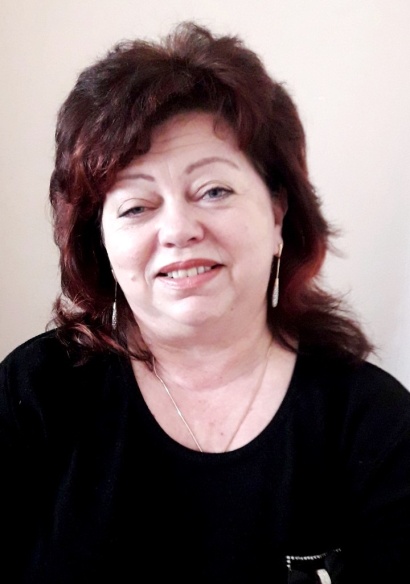 Александрова М.М., доц. кафедри фінансів і кредиту, к.е.н., доц.